6. razredZGODOVINAPreberi besedili Prve iznajdbe v prazgodovini (U, str. 46, 47) in Iznajdbe v starem veku (U, str. 48, 49) ter reši nalogi. Nalogi prepiši v zvezek.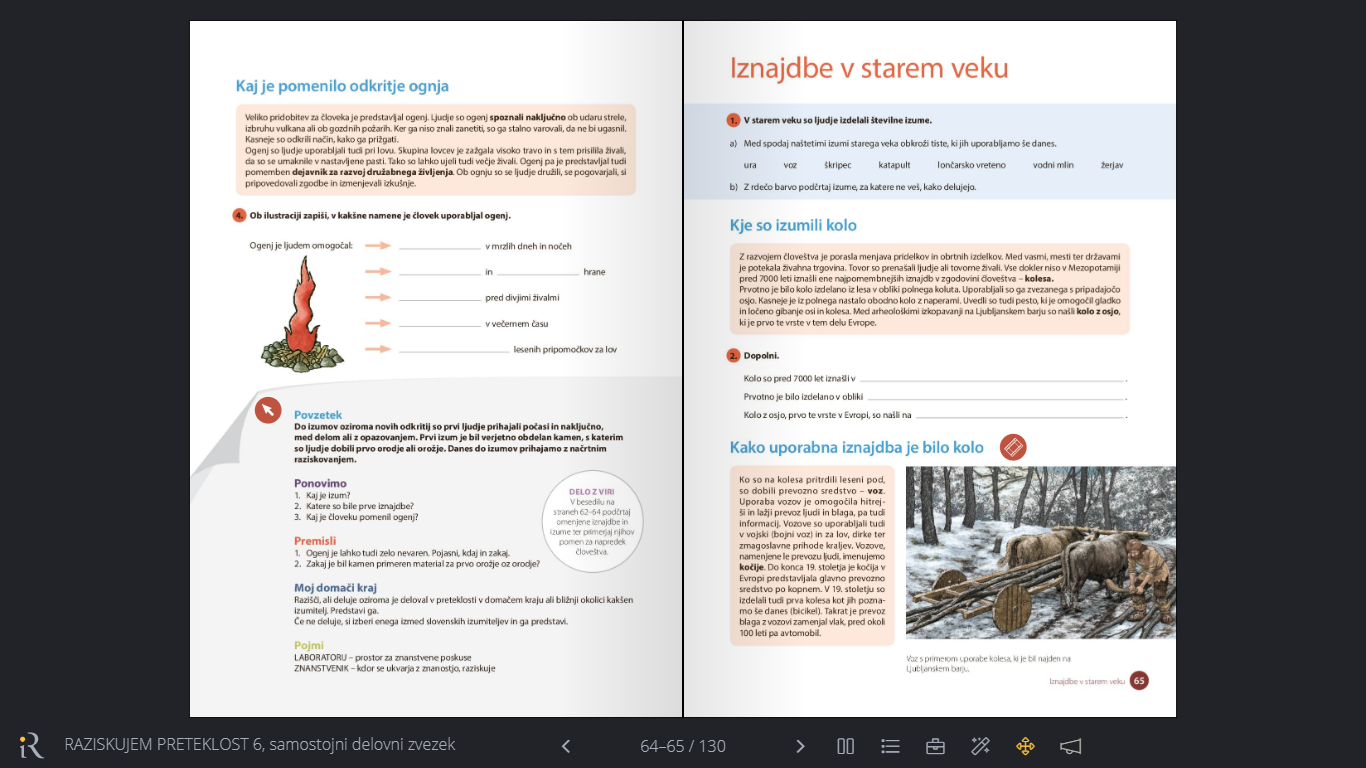 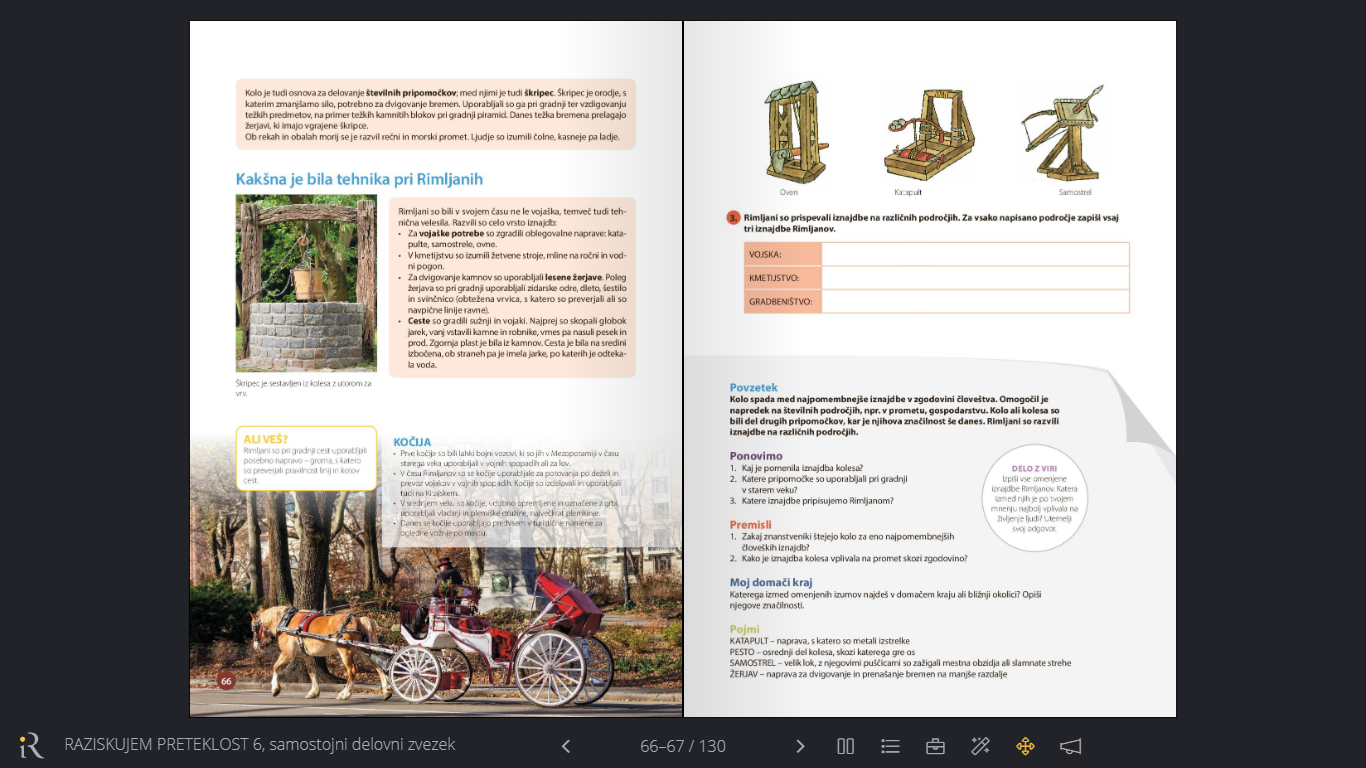 GEOGRAFIJANariši skico Zemlje v zvezek in reši naloge.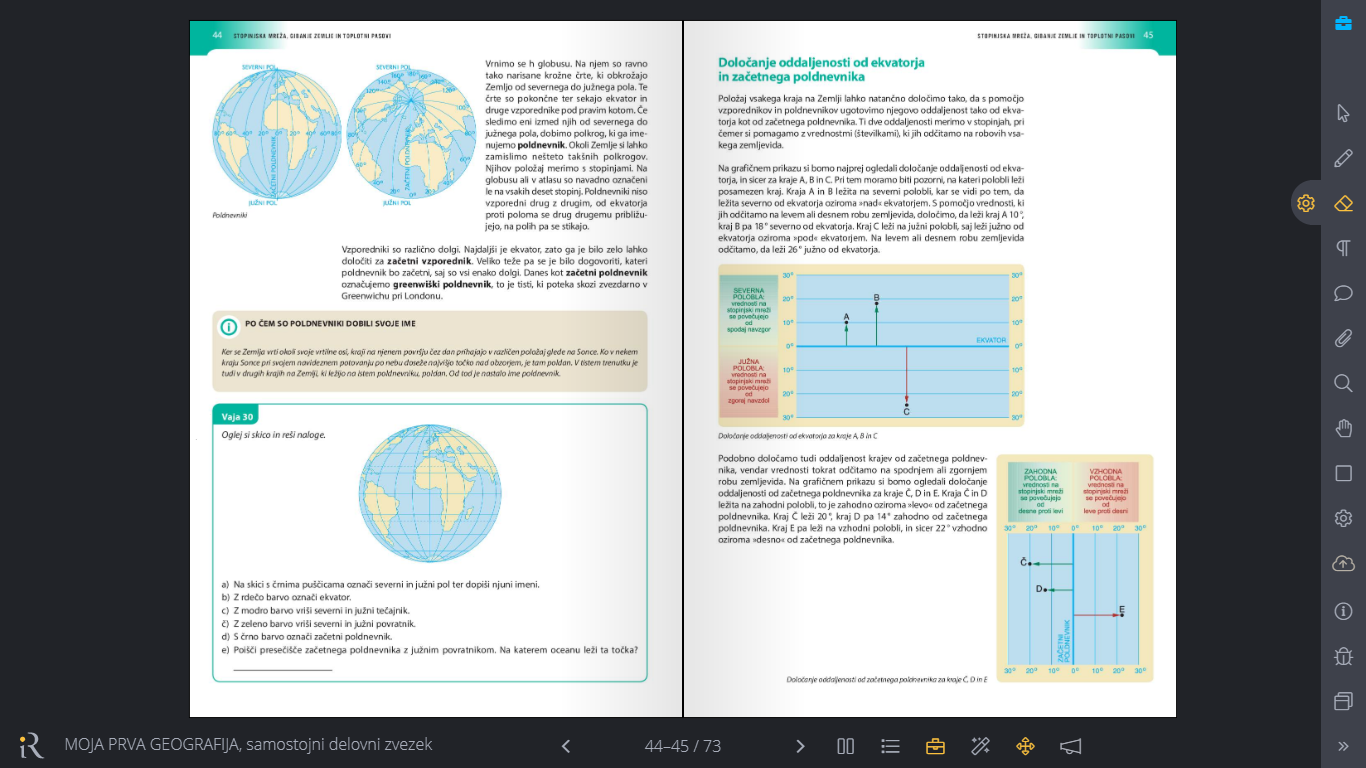                                                                                                                                              2. Ponavljaj in utrjuj                                                                                                                        že znano snov., GOSPODINJSTVOV šoli smo se pogovarjali, da vas čakajo še ena domača opravila, Priprava obrokov. Verjamem, da staršem večkrat pomagate pri pripravi obrokov in ste nekateri že pravi »Masterchefi«. Razpredelnico prepišete v zvezek (pustite si večje razmake, da boste lahko vpisovali podatke). Do 6.4.2020 mi jo pošljite na moj mail duska1.mori@gmail.com .Priprava obrokovG		             NAVODILA ZA STARŠE: pri točkovanju upoštevajte, da priprava obrokov ni samo njihovo              uživanje, ampak zraven spada priprava mize, pripomočkov, hrane in pospravljanje po obrokih.                                                                                                                                                       Pri tej nalogi vaši otroci to delajo pri vseh obrokih, za vse člane družine.  OBROKštevilo točk(najmanj 0, največ 5)datumpodpis starševzajtrkpriprava  zajtrksestavine:zajtrkpospravljanjemalicapriprava  malicasestavine:malicapospravljanjekosilopriprava  kosilosestavine:- juha: - solata:- glavna jed:- sladica:kosilopospravljanjemalicapriprava  malicasestavine:malicapospravljanjevečerjapriprava  večerjasestavine:večerjapospravljanjeSKUPAJ TOČK                                                                                                              /75                                                                                                                                                     %  SKUPAJ TOČK                                                                                                              /75                                                                                                                                                     %  SKUPAJ TOČK                                                                                                              /75                                                                                                                                                     %  SKUPAJ TOČK                                                                                                              /75                                                                                                                                                     %  SKUPAJ TOČK                                                                                                              /75                                                                                                                                                     %  OCENA           OCENA           OCENA           OCENA           OCENA           Vtisi otroka:Vtisi otroka:Vtisi otroka:Vtisi otroka:Vtisi otroka:Vtisi staršev: 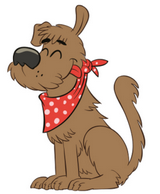 Vtisi staršev: Vtisi staršev: Vtisi staršev: Vtisi staršev: 